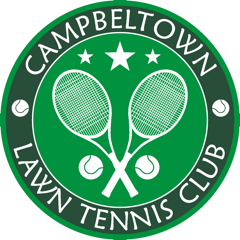 RULES 2023The courts are open for play 8am – 10pm every day including Sundays. Players must be respectful of any services at St Kieran’s Church.Monday and Thursday evenings from 6pm – 8pm are reserved for adults.On Saturday mornings from 9am – 12noon juniors are given priority. It is recommended that children aged 12 or under should be accompanied by an adult.Members must not play with non-members without first paying the appropriate visitors’ fee in the honesty box or to an adult member. Members will be responsible for the behaviour of anyone they take in as a visitor.Anyone wilfully damaging the pavilion, courts or other property will be subject to expulsion.Play on the courts is limited to ½ hour only, if other members are waiting. Official competition matches are given priority. Players must be suitably clothed at all times and have recognised footwear ie tennis shoes/trainers.9. Players must not attempt to enter any neighbouring properties to retrieve lost balls. 10. No dogs are permitted.No alcohol allowed except at official events organised by the committee.Only tennis is allowed on courts – FOOTBALL OR OTHER GAMES are strictly prohibited.By order of the committee